Timetable for Reception remote learning       Spring 1    Reception			 Weeks 5 and 6   Wednesday 3rd Feb - Fri 12th  Feb  Please find below the timetable for your child to complete during school time whilst their bubble is closed. The children can work through the lessons set each day, and just follow the link which will take you straight to the teaching/learning for that lesson.  Children can record their work on the worksheets which have been sent home where appropriate or in their exercise books.Wed 3rd  FebSubjectActivityWed 3rd  FebWed 3rd  FebLiteracyThis week we are learning about pirates. Do you know what a pirate is? What do they do? Fill in the mind map of what you already know about a pirate. Use Sheet 1 (Dated 3/2/21) to write your knowledge down.Now watch ‘My Granny is a pirate’ https://www.youtube.com/watch?v=t8ZKIvRblpM Discuss the story and what happens. Who are the characters? What did they all want to do? Can you remember what happened? Retell the story in your own words.Wed 3rd  FebReading  Click on the link to listen to the poem.https://childrens.poetryarchive.org/poem/crick-crack-crocodile/Repeat the line ‘Crick, crack, crick,crack,snap!National storytelling week. Encouraging children to listen to authors as they share their wonderful stories.https://www.youtube.com/watch?v=eXHScpo_Vv8Now copy the picture of the caterpillar. Talk to an adult about what the caterpillar ate.Wed 3rd  FebPhonicsPractise all sounds using the letter cards provided. Hold them up for children to see and say each sound, once they have said all sounds go through them together in case they said any incorrectly.Today we are learning a new sound – ure.  This is a trigraph, three letters to make one sound.Online video  https://www.youtube.com/watch?v=g_2Oju8WKW4Play ‘Yes/No questions’ (day 11, 3rd Feb in your pack)Practice writing words – no, go, to, the, IPractise reading words – me, she, he, we, be, wasTake a picture of your work and upload to Evidence Me. Write a comment in the observations box.  Wed 3rd  FebMathsWarm up - Number of the day worksheet. Using small objects, place an amount on the middle column, children are to place objects one more and one less on either side. Exploring 6  Cut out the black spots in the work pack. Using the ladybird sheet, add 6 spots to the ladybird. You could have 3 on each side or 4 and 2, play around and see how many different ways you can make 6. You could record your findings on the result chart in the work pack WRM – online video https://whiterosemaths.com/homelearning/early-years/growing-6-7-8/Select session 1 Take a picture of your work and upload to Evidence Me. Write a comment in the observations box.  Wed 3rd  FebThemeWhat materials are waterproof? - BBC Teach. https://www.youtube.com/watch?v=4nd42ISTOJI&t=1sWatch the clip of the waterproofing experiment. Pause at 3.05- discuss what they think waterproof might mean? If child is struggling provide an example of something that is waterproof (e.g coat.) to help prompt them. Continue to watch. Pause at 3:46- Predict in they think is it waterproof. Continue to watch. Pause at 5.01- Predict in they think is it waterproof. Continue to watch. Pause at 6.15- Predict in they think is it waterproof. Continue to watch.  Wed 3rd  FebPEPE with Joe: Keeping physically active is important, to support your child with their daily activity they can choose to do an online video lesson or choose to do some other type of activity to help them to keep fit and healthy.  We have provided a couple of suggestions below:  https://www.youtube.com/watch?v=UFKf4X0pyKs https://peplanning.org.uk/downloads/pe-at-home/This can be accessed, and the children can pick activities they would like to do. There are indoor and outdoor depending on the weather and space available.Thurs 4th FebSubjectActivityThurs 4th FebThurs 4th FebLiteracyWatch ‘My granny is a pirate’ again.   https://www.youtube.com/watch?v=t8ZKIvRblpM Some comprehension questions you may like to ask around the story.‘My Granny is a Pirate’ is a funny story. Which part of the story did you like best? Why? Granny is a pirate and she wants this to be a secret. Why do you think she wants it to be a secret?What does the word ‘capture’ mean?Granny is different to other grannies. Does she remind you of any characters from other books you have read? Why?Now have a go at the muddled sentences, put them in order so they make sense. Sheet 2 (Dated 4/2/21) Cut up a line at a time and cut between the words, then put the sentence back together. Stick the sentence in your book. Good luck.Take a picture of your work and upload to Evidence Me. Write a comment in the observations box.  Thurs 4th FebReading  Click on the link to listen to the poem.https://childrens.poetryarchive.org/poem/crick-crack-crocodile/Try making a crocodile mouth by clapping your hands together.National storytelling week. Encouraging children to listen to authors as they share their wonderful stories.https://www.youtube.com/watch?v=2OI7fe766nkCan you go on your own bear hunt around your house or garden?Thurs 4th FebPhonicsPractise all sounds using the letter cards provided. Hold them up for children to see and say each sound, once they have said all sounds go through them together in case they said any incorrectly.Today we are learning a new sound – er.  This is a digraph, two letters to make one sound.Online video https://www.youtube.com/watch?v=mMelnjj0XxMSound buttons – can you put sound buttons under each phoneme (single sound)?  Can you put a line under each digraph (two letters, one sound)?  Use the sheet for 4th February – work through the first three together (there is an answer sheet if you need it!) and then see if your child can do some by themselves.  They haven’t done this before, it is a new activity!Take a picture of your work and upload to Evidence Me. Write a comment in the observations box.  Thurs 4th FebMathsWarm up – sorting buttons worksheet. Cut out the buttons and sort into different groups i.e. size, colour or shape.Exploring 7Using colouring crayons – make a rainbow using 7 colours. Don’t forget to count and check as you go so you don’t do more or less than 7.How many different ways can you show 7 using your fingers? I spy number 7 – work sheet in the pack. WRM – online video https://whiterosemaths.com/homelearning/early-years/growing-6-7-8/Select session 2Take a picture of your work and upload to Evidence Me. Write a comment in the observations box.  Thurs 4th FebThemeUnder the sea activity Inside the pack you will find a blue plate, and some cut out fish and plants. Use these to create your under the sea scene. You could other things you think might need to go on there. You might want to draw and cut out other sea creatures to add. 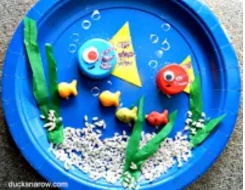 Take a picture of your work and upload to Evidence Me. Write a comment in the observations box.  Thurs 4th FebPEPE with Joe: Keeping physically active is important, to support your child with their daily activity they can choose to do an online video lesson or choose to do some other type of activity to help them to keep fit and healthy.  We have provided a couple of suggestions below:  https://www.youtube.com/watch?v=VR1pz43N7qghttps://peplanning.org.uk/downloads/pe-at-home/This can be accessed, and the children can pick activities they would like to do. There are indoor and outdoor depending on the weather and space available.Fri 5th FebSubjectActivityFri 5th FebFri 5th FebLiteracyRefresh yourself with the story ‘My Granny is a pirate’ https://www.youtube.com/watch?v=t8ZKIvRblpM Now you know the story can you match up the sentences. Read the sentence starter, then draw a line to the sentence ender. This is sheet 3 (Dated 5/2/21)What words can you read by yourself? put a line underneath them. (Also sheet 3)Have you got a favourite part of this story? Talk about it.Fri 5th FebReading  Click on the link to listen to the poem.https://childrens.poetryarchive.org/poem/crick-crack-crocodile/Draw a crocodile.National storytelling week. Encouraging children to listen to authors as they share their wonderful stories.https://www.youtube.com/watch?v=o6ZaSM6sNGwWrite down or talk about when you  might use honey; on toast, pancakes in cakes.Fri 5th FebPhonicsPractise all sounds using the letter cards provided. Hold them up for children to see and say each sound, once they have said all sounds go through them together in case they said any incorrectly.Today we are learning a new sound – air.  This is a trigraph, three letters to make one sound.Online video https://www.youtube.com/watch?v=BOdSE-ATXI8Play Picnic on Pluto – use the sheet marked 5th February to ‘feed’ word snacks to the aliens (instructions included) and the sheet with Obb and Bob on it.Fri 5th FebMathsWarm up – games concentrate sheet. Cut out and follow the instructions to the game. Exploring 8 Provide a range of loose parts such as buttons, beads, pebbles, shells and some ten frames (10 frame from the previous work pack). Ask the children to count 8 items onto the 10 frames. Can they count to check they have 8? Can they move them around the frame to make a different shape using 8 items?WRM – online video https://whiterosemaths.com/homelearning/early-years/growing-6-7-8/Select session 3Take a picture of your work and upload to Evidence Me. Write a comment in the observations box.  Fri 5th FebThemeTreasure maps You will need a piece of paper and a tea bag to start. Make a map shape on the paper and child to cut it out. Dip a tea bag into water and squeeze so most of the water is out – use warm water and supervise if child is doing this part. Wipe the tea bag over the paper so the yellow/brown colour covers the paper and leave to dry. Draw a treasure map – you can add any objects you like but make sure make a path to follow.You could create a map to find treasure hidden in your house. 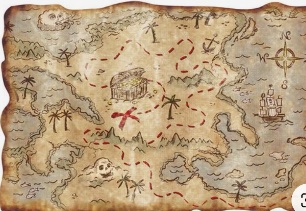 Take a picture of your work and upload to Evidence Me. Write a comment in the observations box.  Fri 5th FebPEDance with Oti: Keeping physically active is important, to support your child with their daily activity they can choose to do an online video lesson or choose to do some other type of activity to help them to keep fit and healthy.  We have provided a couple of suggestions below:https://www.youtube.com/watch?v=cIE8uY8WA8U&list=PLuwFE3Wyin9cSVFJ_Sjep0Pq6K1-e7sET&index=7 https://peplanning.org.uk/downloads/pe-at-home/This can be accessed, and the children can pick activities they would like to do. There are indoor and outdoor depending on the weather and space available.Mon8th FebSubjectActivityMon8th FebMon8th FebLiteracyToday’s task is to draw your favourite character in ‘My granny is a pirate’ and to write a sentence about what they are doing in the story. This could be the ‘Granny’ or the ‘Jolly Roger the dog’ if you need examples. Enjoy and make it colourful. Sheet 4 (Dated 8/2/21)Watch another pirate story https://www.youtube.com/watch?v=Bl5EKP1y4Ic Skullabones Island Five Minutes To BedTake a picture of your work and upload to Evidence Me. Write a comment in the observations box.  Mon8th FebReading  Click on the link to listen to the poem.https://childrens.poetryarchive.org/poem/crick-crack-crocodile/Pretend you are a crocodile brushing your teeth.National storytelling week. Encouraging children to listen to authors as they share their wonderful stories.https://www.youtube.com/watch?v=YxtnFWyH0Sw&list=PLE5MZB5pedUMQRHw2etfKDkufdGKDiPsU&index=36Now draw a picture of your favourite cake.Mon8th FebPhonicsPractise all sounds using the letter cards provided. Hold them up for children to see and say each sound, once they have said all sounds go through them together in case they said any incorrectly.Today we are practicing some sounds we already knowOnline video https://www.youtube.com/watch?v=Ir3cxjyrMaAActivity:  ‘ur’  or  ‘erUse the ‘Sam the Cat’ sheet to find all the ‘ur’ digraphs.  You can draw a ring around them.Use the ‘The Mermaid in the River’ to find all the ‘er’ digraphs.  You can draw a ring around them.Take a picture of your work and upload to Evidence Me. Write a comment in the observations box.  Mon8th FebMathsWarm up – count to 10 and back again. Try with numbers to 20. Exploring 6,7 and 8 Complete the domino worksheet in the pack. You need to add the correct number of dots to match the number. WRM – online video https://whiterosemaths.com/homelearning/early-years/growing-6-7-8/Select session 4Take a picture of your work and upload to Evidence Me. Write a comment in the observations box.  Mon8th FebThemeDesign your own flagA worksheet is inside the pack. Think about if you were a pirate and had your very own ship – what would you flag look like? Would it have a picture or writing? Would it warn other pirates to stay away? Or would you like a jolly roger flag on your ship just like pirates used to? 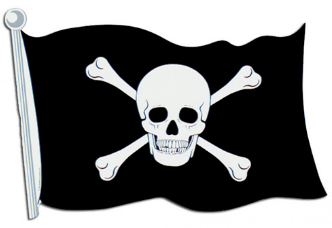 Take a picture of your work and upload to Evidence Me. Write a comment in the observations box.  Mon8th FebPEPE with Joe: Keeping physically active is important, to support your child with their daily activity they can choose to do an online video lesson or choose to do some other type of activity to help them to keep fit and healthy.  We have provided a couple of suggestions below: https://www.youtube.com/watch?v=MFAT6PUfYPMhttps://peplanning.org.uk/downloads/pe-at-home/This can be accessed, and the children can pick activities they would like to do. There are indoor and outdoor depending on the weather and space available.Tues 9th FebSubjectActivityTues 9th FebTues 9th FebLiteracyToday’s literacy task is to design a pirate that you would like to be. Would you have an eye patch or a peg leg? When you have finished your pirate, we would like you to label it. For example: if it has an eye patch, wooden leg, a bandana. Then you will also need to think of a name for your pirate. Now write a sentence or two about your pirate.Put this onto sheet 5 (Dated 9/2/21) in your pack and remember they liked colourful things.Watch this pirate story. https://www.youtube.com/watch?v=-QCQJEmSado Pirates love underpants.Take a picture of your work and upload to Evidence Me. Write a comment in the observations box.  Tues 9th FebReading  Click on the link to listen to the poem.https://childrens.poetryarchive.org/poem/crick-crack-crocodile/Recite the poem out loud with an adult.National storytelling week. Encouraging children to listen to authors as they share their wonderful stories.https://www.youtube.com/watch?v=_Nlq94Fs9nM&list=PLE5MZB5pedUMQRHw2etfKDkufdGKDiPsU&index=44Can you arch your back and make a bridge?Tues 9th FebPhonicsPractise all sounds using the letter cards provided. Hold them up for children to see and say each sound, once they have said all sounds go through them together in case they said any incorrectly.Lay the sounds out and ask your child to find:  m-o-p.  Ask your child to put them in a line – can they say the sounds and read the word?  Repeat with: h-a-t,  p-u-t,  ch-a-t,   th-i-n,  l-o-ng, Today we are practicing reading and writing Tricky WordsOnline video to recap Phase 2 Tricky words   https://www.youtube.com/watch?v=TvMyssfAUx0Write the Tricky words on post-it notes or small pieces of paper (I, no, go, to, the, into). Spread them out on the floor and when you say one of them, your child has to go and stand on it.  Repeat with all of them.Take a picture of your work and upload to Evidence Me. Write a comment in the observations box.  Tues 9th FebMathsWarm up – hidden numbers. Hide number cards 1-10 around the room. Children to find them and put them in order. Matching pairs Cut out the pyjama bottoms and tops from the work pack. Turn them over so you cannot see the patterns. Play pairs – turn over 2 and if you have found a matching pair of pyjamas, you keep them. The player with the most pairs of pyjamas wins.Encourage the children to pair things up around the house such as helping with pairing sock or sitting a pair of shoes together. WRM – online video https://whiterosemaths.com/homelearning/early-years/growing-6-7-8-week-2/Select session 1 Take a picture of your work and upload to Evidence Me. Write a comment in the observations box.  Tues 9th FebThemeI spy - Pirate theme The pack contains an ‘I spy’ pirate activity and check list. Children are to count how many of each item are on the picture sheet then write the corresponding number on the check list. Take a picture of your work and upload to Evidence Me. Write a comment in the observations box.  Tues 9th FebPEPE with Joe: Keeping physically active is important, to support your child with their daily activity they can choose to do an online video lesson or choose to do some other type of activity to help them to keep fit and healthy.  We have provided a couple of suggestions below: https://www.youtube.com/watch?v=xrmc2b6wJxUhttps://peplanning.org.uk/downloads/pe-at-home/This can be accessed, and the children can pick activities they would like to do. There are indoor and outdoor depending on the weather and space available.Wed 10th FebSubjectActivityWed 10th FebWed 10th FebLiteracyhttps://www.youtube.com/watch?v=rAKdccdXDvo  The night piratesToday you are going to make a wanted poster. You will use sheet 6 (Dated 10/2/21) to support this activity. You need to draw the pirate you are looking for then write 2 sentences about the pirate so they can be found. You may put on a reward (money) that someone will get if they find the pirate.https://www.google.co.uk/search?source=hp&ei=aFoFYKjJOIm4lwTq-rmgCw&q=pirate+wanted+poster+examples&oq=pirate+wanted+&gs_lcp=CgZwc3ktYWIQARgDMgUIABDJAzICCAAyAggAMgIIADIGCAAQFhAeMgYIABAWEB4yBggAEBYQHjIGCAAQFhAeMgYIABAWEB4yBggAEBYQHjoLCAAQsQMQgwEQyQM6DgguELEDEIMBEMcBEKMCOggILhCxAxCDAToICAAQsQMQgwE6CwguELEDEMcBEKMCOgsILhCxAxCDARCTAjoOCC4QsQMQgwEQyQMQkwI6BAgAEAM6BQguELEDOggIABDqAhCPAToFCAAQsQM6DgguELEDEMcBEKMCEJMCOgUIABCSAzoCCC46CAguEMcBEKMCOggILhDHARCvAToICC4QyQMQkwI6CAgAEBYQChAeUK0lWOltYNyaAWgDcAB4AIABoQGIAegLkgEEMTQuM5gBAKABAaoBB2d3cy13aXqwAQo&sclient=psy-abClick on this link to give you some ideas.Wed 10th FebReading  Click on the link to listen to the poem.https://childrens.poetryarchive.org/poem/bubbles/Talk to an adult about your favourite colour.Wed 10th FebPhonicsPractise all sounds using the letter cards provided. Hold them up for children to see and say each sound, once they have said all sounds go through them together in case they said any incorrectly.Today we are learning to read and write Tricky WordsOnline video   https://www.youtube.com/watch?v=R087lYrRpgY Practise reading and writing the Tricky Words – me, she, he, we, be, was – ask your grown-up to show you the words and you tell them what it says.  When you have read them all, ask your grown-up to say one of the words and you write it.  Did you get it right?  Repeat with all of these Tricky Words.Wed 10th FebMathsWarm up – show a number card and clap or jump or hop that amount  Making pairs  Topmarks matching game – gingerbread man https://www.topmarks.co.uk/learning-to-count/gingerbread-man-gameSelect ‘Matching’ then select ‘6-10’. Pair up the gingerbread men with the numerals and the number of buttons – making sure they are the same. Take a picture of your work and upload to Evidence Me. Write a comment in the observations box.  Wed 10th FebThemeCreate your own pirate hatCut out the pirate hat form the work pack. Stick it together to make your own hat. Don’t forget to measure to check it fits before you stick it.Use this hat and other things you make to be a pirate for the day. Take a picture of your work and upload to Evidence Me. Write a comment in the observations box.  Wed 10th FebPEPE with Joe: Keeping physically active is important, to support your child with their daily activity they can choose to do an online video lesson or choose to do some other type of activity to help them to keep fit and healthy.  We have provided a couple of suggestions below: https://www.youtube.com/watch?v=pICqu1vpAgA https://peplanning.org.uk/downloads/pe-at-home/This can be accessed, and the children can pick activities they would like to do. There are indoor and outdoor depending on the weather and space available.Thurs 11th FebSubjectActivityThurs 11th FebThurs 11th FebLiteracyWatch “How I became a pirate.” https://www.youtube.com/watch?v=y4m_BW5yddU Today your task is to sort out some ‘True and False’ statements about pirates. All you have to do is cut out the statements, read them and stick them on the True and False fact sheet. These are both called sheet 7 (Dated 11/2/21)Well done with your Tasks on pirates. We hope you have enjoyed them.Take a picture of your work and upload to Evidence Me. Write a comment in the observations box.  Thurs 11th FebReading  Click on the link to listen to the poem.https://childrens.poetryarchive.org/poem/bubbles/Draw a picture of some bubbles using the colours in the poem.Match the sentence to the picture - Work pack sheet - Reading – 11th FebCut out the whole sentences (don’t chop up the words) and the pictures. Read the sentences and match them to the pictures. Take a picture of your work and upload to Evidence Me. Write a comment in the observations box.  Thurs 11th FebPhonicsPractise all sounds using the letter cards provided. Hold them up for children to see and say each sound, once they have said all sounds go through them together in case they said any incorrectly.Today we are recapping sounds we already knowOnline video https://www.youtube.com/watch?v=oR2IOpdJLfU&list=PLuGr6z2H2KNGrCOBaVFC23_KL-vzGDSZ_&index=6Can you write the caption:  six vans in a ring?  Ask your grown-up to write it on a piece of paper and read it together.  Now cover it up and see if you can write it.  Use your ‘phonic fingers’ to help you!Take a picture of your work and upload to Evidence Me. Write a comment in the observations box.  Thurs 11th FebMathsWarm up – Topmarks interactive game – Underwater counting https://www.topmarks.co.uk/learning-to-count/underwater-countingMaking pairs  The work pack contains pairing cards to cut out. Explain to the children that pairs are 2 things that match and this time we are pairing numbers so it might be a number 5 that pairs with 5 fingers. There are different ways to play this game – either use them as snap cards, turning 2 over and finding a matching pair. Or, you could hide them around the room and find matching pairs. WRM – online video https://whiterosemaths.com/homelearning/early-years/growing-6-7-8-week-2/Select session 2 Take a picture of your work and upload to Evidence Me. Write a comment in the observations box.  Thurs 11th FebThemeBe a pirate for a day The pack contains a list of famous pirate phrases. Turn into a pirate with your pirate hat and treasure map. You could make other pirate objects such as an eye patch or telescope. Have fun! Thurs 11th FebPEPE with Joe: Keeping physically active is important, to support your child with their daily activity they can choose to do an online video lesson or choose to do some other type of activity to help them to keep fit and healthy.  We have provided a couple of suggestions below:https://www.youtube.com/watch?v=vGdpXUKoWlQ https://peplanning.org.uk/downloads/pe-at-home/This can be accessed, and the children can pick activities they would like to do. There are indoor and outdoor depending on the weather and space available.Fri 12th FebSubjectActivityFri 12th FebFri 12th FebLiteracyToday we are learning about the Chinese New Year.Watch the story https://www.youtube.com/watch?v=eVClAj8q_lY Now you know about the New Year watch some of the celebrations.https://www.youtube.com/watch?v=1cRMRp9-Z08 https://www.youtube.com/watch/W4ge6vyHBOA Your task today is to make a simple Chinese dragon by cutting it out and fixing it together using folds.Next we would like you to write 4 simple instructions to help you make another one. You could use some bossy words. Cut, fold, stick, dance. Use sheet 8 (Dated 12/2/21) for your instructions and the dragon sheet to make the dragon. The coloured piece of paper is for you to fold in a concertina to put in the middle.Take a picture of your work and upload to Evidence Me. Write a comment in the observations box.  Fri 12th FebReading  Click on the link to listen to the poem.https://childrens.poetryarchive.org/poem/bubbles/Practise saying the first verse out loud with an adult.Fri 12th FebPhonicsPractise all sounds using the letter cards provided. Hold them up for children to see and say each sound, once they have said all sounds go through them together in case they said any incorrectly.Today we are reading words with sounds we already know:-Play Buried Treasure – use the sheet with the words in circles (coins) to give word coins to the pirates (instructions included) and the sheet with the red and green pirates on it.  Cut the pirate sheet in half so that the words can be sorted into real and nonsense/fake.Now have a go at the reading comprehension activity.  Read the sentence and draw the thing that is missing.  The first one you need to draw is a fox.Take a picture of your work and upload to Evidence Me. Write a comment in the observations box.  Fri 12th FebMathsWarm up – I spy. Using the number cards to 10, say ‘I spy with my little eye, a number that is one more than 3’. Children to choose the correct number. You could also do ‘one less’. Ordinal numbers Today, we have been learning about Chinese New Year and now it’s time to look at the animal race more closely.Using the clip above, for each animal that finishes the race say their position i.e. the rat is 1st, the ox is 2nd etc.  Have races with each other such as to the end of garden and back. Who won? Who came 2nd? You could play a family board game and find the winner and 2nd and 3rd place. Who will get dressed the fastest and win?Continue to use the language of ordinal numbers such as 1st, 2nd etc so the children understand that it links to 1,2 etc. Fri 12th FebThemeCreate your own Chinese New Year dragon. Use egg carton box for main body. Have children colour/paint the box. Think about what features a dragon has that would need to be included in the craft. Use other resources including: paper, kitchen roll, cardboard, egg carton to create the dragon's other features. 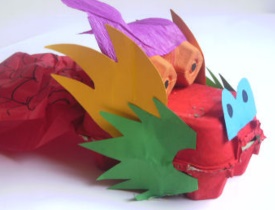 Take a picture of your work and upload to Evidence Me. Write a comment in the observations box.  Fri 12th FebPEDance with Oti: Keeping physically active is important, to support your child with their daily activity they can choose to do an online video lesson or choose to do some other type of activity to help them to keep fit and healthy.  We have provided a couple of suggestions below: https://www.youtube.com/watch?v=sxfq3sz1SFk&list=PLuwFE3Wyin9cSVFJ_Sjep0Pq6K1-e7sET&index=9 https://peplanning.org.uk/downloads/pe-at-home/This can be accessed, and the children can pick activities they would like to do. There are indoor and outdoor depending on the weather and space available.